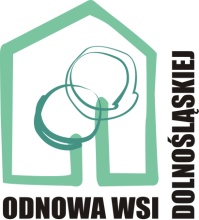 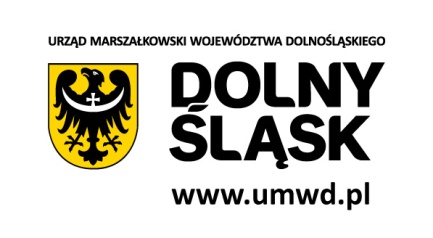 Zgodnie z art. 13 Rozporządzenia Parlamentu Europejskiego i Rady (UE) 2016/679 z dnia 
27 kwietnia 2016 r.  w sprawie ochrony osób fizycznych w związku z przetwarzaniem danych osobowych i w sprawie swobodnego przepływu takich danych oraz uchylenia dyrektywy 95/46/WE (ogólne rozporządzenie o ochronie danych)Administratorem danych osobowych podanych we wniosku jest Marszałek Województwa Dolnośląskiego z siedzibą we Wrocławiu, ul. Wybrzeże J. Słowackiego 12-14, 50-411 Wrocław;Kontakt z Inspektorem Ochrony Danych, e-mail inspektor@umwd.pl;Dane osobowe przetwarzane będą w celu weryfikacji wniosku złożonego w ramach konkursu pn. Odnowa Dolnośląskiej Wsi w 2021 roku na podstawie art. 6 ust 1 lit. e RODO oraz w celu archiwizacji;Dane osobowe zawarte we wniosku nie będą ujawniane innym odbiorcom;Dane osobowe zawarte we wniosku nie będą  przekazane do państwa trzeciego lub organizacji międzynarodowej;Dane osobowe zawarte we wniosku będą przechowywane przez okres niezbędny do realizacji zadania, tj. do dnia 31 grudnia 2021 roku oraz okres archiwizacji;W odniesieniu do danych osobowych zawartych we wniosku obowiązuje prawo dostępu do treści tych danych, do sprostowania, ograniczenia przetwarzania oraz prawo wniesienia sprzeciwu;W odniesieniu do danych osobowych zawartych we wniosku istnieje prawo wniesienia skargi do Prezesa Urzędu Ochrony Danych, ul. Stawki 2, 00-193 Warszawa, gdy przetwarzanie narusza przepisy ogólnego rozporządzenia o ochronie danych osobowych z dnia 27 kwietnia 2016 r.;Podanie danych osobowych we wniosku jest konieczne do wzięcia udziału w konkursie;Dane osobowe zawarte we wniosku nie będą przetwarzane w sposób zautomatyzowany w tym również w formie profilowaniaPoświadczenie złożenia wniosku/pieczęć Urzędu Marszałkowskiego Województwa Dolnośląskiego/							..........................................................  	                        							         (pieczęć Wnioskodawcy)                		                  WNIOSEKo przyznanie pomocy w ramach konkursu 
„Odnowa Dolnośląskiej Wsi”I. DANE WNIOSKODAWCY1. Rodzaj wnioskodawcy: Gmina wiejska  Gmina miejsko – wiejska2.  Nazwa: ……………………………………………………………………………………………………………………………………………NIP  ......................................................................................................................................................REGON .................................................................................................................................................Adres i siedziba wnioskodawcy: Kod pocztowy/miejscowość   ..................................  ul./nr ...............................................................gmina ................................... powiat ..................................... województwo    ……………………………….       tel. ....................................................... Nazwa skrytki e-PUAP ..........................................................e-mail: ......................................................... http://..................................................……………………....Nazwiska i imiona oraz funkcje /stanowiska/ osób upoważnionych do reprezentowania wnioskodawcy w kontaktach zewnętrznych i posiadających zdolność do podejmowania zobowiązań finansowych w imieniu wnioskodawcy ubiegającego się o przyznanie pomocy 
z budżetu Województwa Dolnośląskiego   (nr telefonu, adres e-mail)........................................................................................................................................................................................................................................................................................................................Osoba upoważniona do składania wyjaśnień i uzupełnień dotyczących wniosku (imię i nazwisko oraz nr telefon, adres e-mail)...........................................................................................................................................................II. OPIS PROJEKTUTytuł projektuKrótka charakterystyka projektu  (min. 200 znaków)Cel projektuOpis planowanych działań promocyjnych (jeśli dotyczy)Dochód podatkowy Gminy na 1 mieszkańcaOpis zagospodarowania terenów zielonych (jeśli dotyczy)III. MIEJSCE REALIZACJI PROJEKTUIV. ZAKRES PROJEKTUV. PLAN FINANSOWY PROJEKTUKoszt realizacji projektuWnioskowana kwota pomocyŹródła finansowania projektuVI. ZAŁĄCZNIKIObowiązkowe załączniki w kopiach poświadczonych za zgodność z oryginałem: Zestawienie rzeczowo – finansowe;Zezwolenie na prowadzenie robót budowlanych – o ile jest wymagane;Dokument potwierdzający zabezpieczenie środków finansowych (uchwała budżetowa) potrzebnych na sfinansowanie projektu;Kosztorys z wyszczególnionymi kosztami realizacji (netto i brutto) zadania podpisany                            i zweryfikowany przez inspektora nadzorującego roboty budowlane lub opis zadań                            (w przypadku projektów dot. zakupu wyposażenia);Kopia aktualnego dokumentu potwierdzającego posiadanie przez wnioskodawcę tytułu prawnego do nieruchomości lub jego wyposażenia (wypis z rejestru gruntów lub odpis                          z księgi wieczystej);Oświadczenie, że realizowane zadanie jest wpisane w dokumentację Sołeckiej Strategii Rozwoju Wsi (jeśli dotyczy);Oświadczenie o lokalizacji zbiornika retencyjnego, którego właścicielem jest gmina, na terenie miejscowości w której realizowany jest projekt (jeśli dotyczy);Oświadczenie,  dotyczące prowadzenia działań promocyjnych projektu (jeśli dotyczy);Nośnik elektroniczny wraz z załączonym formularzem wniosku w rozszerzeniu .doc lub .docx  
i zestawieniem rzeczowo – finansowym w rozszerzeniu .xls lub .xlsx oraz opcjonalnie                 
z fotografiami obiektu dokumentującymi stan techniczny całości obiektu oraz części obiektu, przy której realizowane będą prace - min.  5 szt.Inne załączniki (jeśli dotyczy)…………………………………………………………………………………………………………………………………………….VII. OŚWIADCZENIA I ZOBOWIĄZANIA WNIOSKODAWCY:Oświadczam, że:a)	informacje zawarte we wniosku oraz jego załącznikach są prawdziwe i zgodne ze stanem prawnym  i faktycznym, a ponadto znane mi są skutki odpowiedzialności karnej wynikające z art. 271 kodeksu karnego, dotyczące poświadczenia nieprawdy co do okoliczności mającej znaczenie prawne,b) jestem świadomy, że w przypadku stwierdzenia umyślnego złożenia fałszywych oświadczeń, Urząd wyklucza dany projekt ze wsparcia i odzyskuje kwotę, która została wypłacona na ten projekt,c) w związku z realizacją projektu, określonego w niniejszym wniosku, podatek VAT:A. będzie stanowił koszt kwalifikowalny B. nie będzie stanowił kosztu kwalifikowalnego C. będzie stanowił koszt kwalifikowalny w części d)	zobowiązuje się do osiągnięcia celu projektu i jego zachowania przez okres 5 lat dla budowy,   przebudowy, remontu oraz 3 lat na zakup  wyposażenia, od dnia podpisania umowy                                 o przyznanie pomocy.Zobowiązuję się do:a)	umożliwienia upoważnionym podmiotom przeprowadzenia kontroli wszelkich elementów związanych z realizowanym projektem, w szczególności wizytacji w miejscu, kontroli na miejscu oraz kontroli dokumentów,b) przechowywania dokumentów źródłowych dotyczących przyznanej pomocy finansowej przez okres 5 lat licząc od początku roku następującego po roku, w którym dokonano płatności ostatecznej.Znak sprawy:________________________________Kwota dochodu podatkowego gminy na 
1 mieszkańca w złotychWojewództwoWojewództwoPowiatGminaGminaSołectwo/WieśSołectwo/WieśSołectwo/WieśKod pocztowyPocztaABCUlica/Oznaczenie działkiUlica/Oznaczenie działkiUlica/Oznaczenie działkiUlica/Oznaczenie działkiNr domuABC1. Remont, wyposażenie obiektów publicznych pełniących funkcje społeczne, kulturalne, społeczno - kulturalne, w szczególności świetlic i domów kultury, etc.2.Budowa, przebudowa lub remont obiektów i zagospodarowania miejsc publicznych pełniących funkcje rekreacyjne i publiczne m. in. placów zabaw, siłowni zewnętrznych, stadionów, trybun, hal sportowych, basenów, wiat rekreacyjnych, boisk sportowych, skateparków, chodników, parków, skwerów, alei spacerowych, ścieżek rowerowych, szlaków pieszych, szlaków wodnych, szlaków konnych, tras narciarstwa biegowego i innych miejsc rekreacji służących do użytku publicznego3. Zakupu kontenerów pełniących funkcje publiczne, służących użyteczności publicznej (m.in. szatnie przy boiskach, miejsca spotkań mieszkańców itp.) i/lub ich wyposażenia;4. Budowa, przebudowa lub remont urządzeń retencyjno-rozsączających ,tj. instalacji zakopywanych w grunt, umożliwiających gromadzenie wód opadowych oraz rozsączania ich do ziemi (m.in. skrzynki rozsączające, studnie chłonne) lub zbiorników retencyjnych,                     tj. zbiorników do gromadzenia wód opadowych poprzez które woda nie przesiąka do ziemi 
i umożliwia pobieranie wody do ponownego wykorzystania5. Remont, wyposażenia gminnych bibliotek publicznych (punktów bibliotecznych) zlokalizowanych na terenach wiejskich wraz z zakupem księgozbiorów;6. Zakup strojów ludowych i instrumentów muzycznych dla zespołów związanych 
z kultywowaniem tradycji społeczności lokalnych.Rodzaje kosztówCałkowity koszt projektu (brutto)Koszty kwalifikowalne ogółem  (brutto)Koszty kwalifikowalne (netto)VAT w kosztach kwalifikowalnychKoszty projektuWnioskowana kwota pomocyWnioskowana kwota pomocy słownie złotych:% kosztów kwalifikowalnychŹródło finansowania projektuKoszty całkowite w złKoszty kwalifikowane w złŚrodki własne wnioskodawcy, 
w tym:Budżet Jednostek Samorządu Terytorialnego Kredyty, pożyczki bankoweInne:(miejscowość i data)(podpis wnioskodawcy/osoby reprezentującej wnioskodawcę)